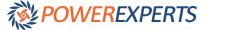 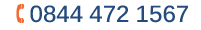 To : [enter your supplier’s address here] – see our website for supplier’s addressesFrom : [enter your company details here]Date : [enter today’s date]Dear sirs,Re: Electricity Termination Notice for Contract Number [enter your contract reference here]We wish to invoke our termination contract notice for the above contract.Our meter number is : Our supply address is : [enter your supply address]Please formally acknowledge this termination by return post.Yours faithfully[enter your name, position and company name]Get a pricing quote now at http://www.powerexperts.co.uk/quotes.htmlSS